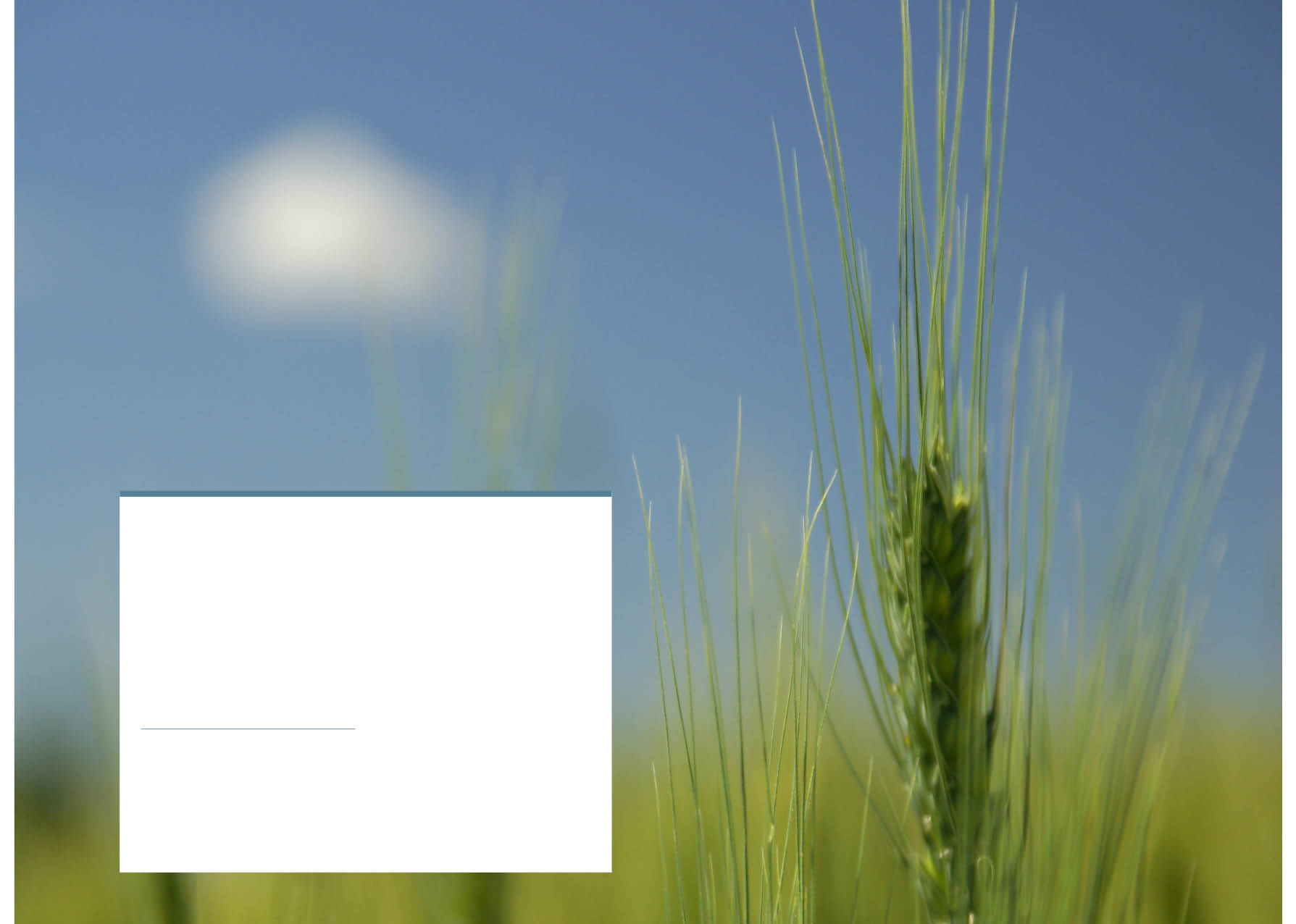 Indledning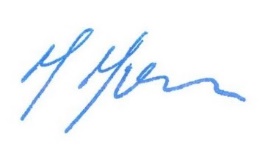 Handlingsplanen for øget gennemførelse er den enkelte skoles eget mål- og resultatstyringsværktøj og forventes at blive anvendt i skolens kvalitets- og strategiarbejde. Handlingsplanen indeholder nedenstående fire afsnit, som er nærmere beskrevet i vejledningen til handlingsplanen.Klare målAfsnittet har fokus på jeres resultater og resultatmål i forhold til at bidrage til at opfylde de klare mål. Resultaterne bliver opgjort på baggrund af centralt fastsatte indikatorer for de klare mål. I skal vurdere udviklingen i jeres resultater, herunder i forhold til egne resultatmål og reformens resultatmål. I skal beskrive og vurdere jeres indsatser, som skal bidrage til at nå målene.Plan for det praktikpladsopsøgende arbejdeAfsnittet skal indeholde jeres handlingsplan for det praktikpladsopsøgende arbejde og have fokus på resultater og resultatmål. Resultaterne bliver opgjort på baggrund af indikatorer for det praktikpladsopsøgende arbejde. I skal vurdere udviklingen i jeres resultater, også i forhold til egne resultatmål. I skal beskrive og vurdere jeres indsatser, som skal bidrage til at nå målene.Det fælles pædagogiske og didaktiske grundlag og undervisningsdifferentieringAfsnittet har fokus på, hvordan I arbejder systematisk med at omsætte det fælles pædagogiske og didaktiske grundlag til praksis, og hvordan I udvikler metoder til at styrke undervisningsdifferentieringen. I skal beskrive, hvilke dele af det fælles pædagogiske og didaktiske grundlag I har særlig fokus på de(t) kommende år, herunder bl.a. hvordan I konkret arbejder med at implementere de enkelte dele, og hvordan ledelsen løbende følger op på, at det fælles pædagogiske og didaktiske grundlag bliver praktiseret i den enkelte lærers undervisning og i skolens læringsmiljø.Årligt tema (eventuelt)I handlingsplanen for 2016 er der ikke fastsat et særligt tema. Der kan efter ministeren for børn, undervisning og ligestillings beslutning indgå årlige temaer i handlingsplanerne. I kan i afsnittet udpege et tema, fx et særligt strategisk indsatsområde, som I ønsker at rette særligt fokus på.Særligt for handlingsplanen 2016Handlingsplanens afsnit 1 om klare mål tager udgangspunkt i centralt fastsatte indikatorer for skolernes opfyldelse af erhvervsuddannelsesreformens mål. Indikatorerne er nærmere beskrevet i vejledningen til handlingsplanen. Data for indikatorerne for de klare mål bliver løbende tilgængelige i perioden 2015-2020. Det betyder, at der i handlingsplanen 2016 ikke er tal til rådighed for alle indikatorer. Når data ikke er til rådighed, skal I fastsætte resultatmål på baggrund af tidligere undersøgelser og jeres erfaringer. Uanset om tal for indikatorerne er tilgængelige, skal I under alle afsnit, beskrive og vurdere indsatser, som I har eller vil igangsætte for at nå målene. Klare målMål 1: Flere elever skal vælge en erhvervsuddannelse direkte fra 9. eller 10. klasseReformen sætter som resultatmål, at mindst 25 pct. skal vælge en erhvervsuddannelse direkte efter 9. eller 10. klasse i 2020. Andelen skal op på mindst 30 pct. i 2025 (resultatmål 1.1). Skema 1: Indikator for klare mål 1Note: Data til opgørelse af ansøgerne kommer fra optagelse.dk. På landsniveau er indikatoren for mål 1 opgjort som andel ansøgere efter 9. og 10. klasse. Da det ikke er muligt at lave en tilsvarende andelsberegning på institutionsniveau, er indikatoren på institutionsniveau målt i absolutte tal. Tallene på institutionsniveau og landsplan er således ikke sammenlignelige, og udviklingen i antal ansøgere er således ikke korrigeret for ændringer i antallet af elever, som har afsluttet grundskolen (populationen). Data er offentligt tilgængelige i Datavarehuset i oktober 2015. a Indikatoren på institutionsniveau opgøres som ”antal elever som efter 9. og 10. klasse søger en erhvervsuddannelses 1. del af grundforløb som første prioritet” (i marts måned det pågældende kalenderår).b Indikatoren på landsplan opgøres som ”andel elever, som efter 9. og 10. klasse søger en erhvervsuddannelses 1. del af grundforløb som første prioritet” (i marts måned det pågældende kalenderår) Datakilde: Datavarehuset, Styrelsen for It og Læring.Udviklingen i resultater og fastsættelse af resultatmålVi kan konstatere, at der er sket en fremgang på 28 pct. siden 2013, og det er vi meget stolte over. Resultatet kan tilskrives: En markant indsats og et højt prioriteret samarbejde i forhold til de kommunale skoleforvaltninger, grundskolerne og UU-centreAt EUC Sjælland de sidste tre år har været vært for skills-stafetten for alle 8. klasser i vores opland både i Køge og NæstvedAt vi har vedvarende fokus på at forbedre vores tilbud om EUD10, introduktionsforløb for 8. klasser og brobygning for 9. og 10. klasserAt vi tilbyder valgfag og linjefag til folkeskolerneAt vi udbyder en ’håndværkslinje for 7-9. klasser til Midtskolen i FaxeAt vi i samarbejde med forskellige kommuner tilbyder en række projekter, der øger elevernes kendskab til erhvervsskolen, herunder: ’Byg en by’, innovationsprojektet ’Virksomhedsudfordringer’, ’Store byggerier’ i mv.I samarbejde med UU og de øvrige erhvervsskoler gennemfører Erhvervsskolernes dag i Køge og Næstved for alle 6. klasserOvenstående indsatser fortsætter vi med, og vi forventer at se en vedvarende fremgang i antallet af ansøgere, der kommer direkte fra grundskolerne. Vi har fastsat et måltal på 350 i 2016, svarende til en stigning på 13 pct. Vores reelle mål er dog ikke kun antallet af ansøgere, men snarere antallet af kvalificerede ansøgere og dermed optagne. Derfor har vi også indsatser knyttet til at kvalificere eleverne yderligere til erhvervsskolerne.UdfordringerVi står dog også over for en række udfordringer, der kan gøre det sværere at nå vores målsætninger. Det er eksempelvis meget svært for os at ændre på den demografiske udvikling. I vores opland (de kommuner vi modtager elever fra) forventes et fald i antallet af unge på op mod 10 pct.Kilde: Statistikbanken, Dst.dkEn anden udfordring er, at elever i region Sjælland i stigende grad vælger gymnasiet frem for erhvervsuddannelserne. På kun 10 år er andelen som tre måneder efter afgangseksamen er i gang med en erhvervsuddannelse faldet fra ca. 30 pct. til ca. 20 pct., og det er en tendens, der vil tage lang tid at ændre.Kilde: Statistikbanken, dst.dkHvis man i stedet for at se på hvor eleverne faktisk ender med at tage uddannelse, og i stedet ser på unges 1. prioritets ansøgninger, er billedet endnu værre. I Køge og Solrød har kun ca. 15 pct. erhvervsuddannelse som deres første valg.Kilde: Datavarehuset, uddannelsesstatistik.dkSamtidig er relativt mange elever i vores opland ikke klædt godt nok på til at klare optagelseskravene til erhvervsuddannelserne. Vi ved at kommunerne har stort fokus på denne problemstilling, og vi er i dialog med især Næstved om løsningsforslag.Kilde: Datavarehuset, uddannelsesstatistik.dkIndsatser Som skitseret ovenfor er vi i gang med mange forskellige indsatser og flere er på vej. Vi vil her fremhæve to fokusområder knyttet til hhv. kendskab til erhvervsuddannelserne og at flere skal kunne klare optagelseskravene.Kendskab til erhvervsuddannelserneVi har fokus på flere nye indsatser, der skal øge kendskabet til vores uddannelser. Helt overordnet arbejder vi for at formalisere det lokale samarbejde, så alle relevante parter forpligtes på at arbejde sammen om opgaven. Det er vi kommet langt med i Næstved, hvor skoleforvaltningen er meget optaget af samarbejdet. Vi arbejder på en tilsvarende formalisering i Køge i de kommende år. Blandt de indsatser der vurderes pt. er:Muligheden for at lave regionale Skills-konkurrencer for folkeskolelærerne. Mange lærere har ikke konkret kendskab til de aktiviteter eleverne møder på en erhvervsskole, og vi mener, at det er en forudsætning for at der kan gives kvalificeret vejledning om uddannelse og erhvervJobbytte aftaler mellem erhvervsskoler, UU centre og grundskolerVi har indgået en aftale med UC Sjælland om at deres lærerstuderende kan kommer i praktik på EUC Sjælland. Det er langsigtet, men vil give lærerne en helt ny indsigt i erhvervsskolernes virke.Flere skal kunne klare optagelseskraveneVores rolle er reelt begrænset i forhold til at klæde eleverne på til erhvervsuddannelse. Men vi har nogle få muligheder, herunder:Bedre kommunikation om optagelsesprøverne. Ca. halvdelen af de der skal til optagelsesprøve møder ikke og for en dels vedkommende skyldes manglende viden om prøverne. Vi vil invitere alle der skal til optagelsesprøve til informationsmøder, hvor vi fortæller om optagelsesprøverne.Vi har været meget forbeholdne over for betinget optag. I Næstved viser den første evaluering af sommerskoleeleverne, at 11 ud af 11 bestod og fortsat er i gang med deres uddannelse. Vi vil forsøgsvis åbne op for at flere kan få betinget optag, så alle 35 sommerskolepladser kan bruges.Vi samarbejder med VUC om at klargøre elever til at bestå dansk og matematik, men det er desværre ikke ret attraktivt for denne elevgruppe at skulle gå på VUC i et halvt år. Vi så meget gerne en mulighed for selv at undervise denne målgruppe som positivt har valgt en erhvervsuddannelse.Vi er naturligvis også bevidste om at den bedste måde at få flere unge til at vælge erhvervsuddannelserne er ved at tilbyde uddannelser af høj kvalitet. Derfor evaluerer vi løbende de nye grundforløb med henblik på at finde den bedste tilrettelæggelse af undervisningen.Mål 2: Flere skal fuldføre en erhvervsuddannelseReformen sætter som resultatmål, at fuldførelsen skal stige fra 52 pct. i 2012 til mindst 60 pct. i 2020 og mindst 67 pct. i 2025 (resultatmål 2.1.). Skema 2: Indikatorer for klare mål 2Note: Data for indikatorerne baserer sig på ministeriets forløbsstatistik på et kalenderår (ikke skoleår som tidligere anvendt). Data er offentligt tilgængelige i Datavarehuset i marts 2016/september 2016 (jf. bilag 1 i vejledningen).  a Indikatoren opgøres som ”andel elever, som påbegynder et grundforløb og efterfølgende (senest 3 måneder herefter) kommer i hovedforløb”. Indikatoren er ny (se vejledning). Når I skal fastsætte resultatmål herfor, skal I tage udgangspunkt i jeres tal for de supplerende indikatorer.b Den supplerende indikator opgøres som ”andel elever, der senest 3 måneder efter start på grundforløbet afbryder uden omvalg”. c Den supplerende indikator opgøres som ”andel elever, der senest 3 måneder efter start på hovedforløbet, afbryder”. d Den supplerende indikator opgøres som ”andel elever, der gennemfører grundforløbet og senest 6 måneder herefter opnår en uddannelses- eller skoleaftale”. e Da der endnu ikke er data for hele 2015 i forløbsstatistikken, skal I selv udfylde de forventede resultater for 2015 på baggrund af resultaterne for 2014, jeres forventninger og evt. egen statistik. Vær opmærksom på, at tallene baserer sig på kalenderår, ikke skoleår som tidligere anvendt. Datakilde: admsys, Styrelsen for It og Læring.Udviklingen i resultater og fastsættelse af resultatmålVores frafald på grundforløbet vurderer vi til at være cirka halveret baseret på egne data. Det skyldes dels, at vi i 2015 har haft markant fokus på at eleverne skal gennemføre på 20 uger (jf. nedenfor), dels at en meget stor andel af de elever, der før faldt fra, nu slet ikke optages. Så på trods af, at frafaldet er reduceret kommer vi – på kort sigt i hvert fald - til at uddanne færre end før reformen. Det kan kun ændres, hvis vi fremover får flere kvalificerede ansøgere.Årsagerne til frafald er ligeså mangfoldige som før reformen. Der er således tale om både personlige og sociale udfordringer, at eleven ikke er uddannelsesparat/-moden osv. Der er dog på GF1 også nogle af de elever, der ved hvad de vil, der ikke har tålmodighed til at blive udfordret med andre erhverv, og som derfor falder fra. Dem håber vi at se igen på GF2. På GF2 er mange udfordret af det faglige niveau og den manglende fleksibilitet i tid. Det er ikke alle med 2 i dansk og matematik, der kan gennemføre GF2 på 20 uger – selv med støtte og hjælp fra dygtige undervisere.Vi har endnu ikke grundlag for at vurdere om en større andel af de der afslutter et grundforløb efterfølgende får en praktikplads, men det er naturligvis vores ambition.Vi har fastlagt ambitiøse mål for elevernes gennemførelse som betyder, at få skal falde fra. Hhv. 10, 15 og 5 pct. for GF1, GF2 og hovedforløb. Dertil kommer at vi vil have mindst 65 pct. på hovedforløb senest 6 måneder efter afsluttet grundforløb. Indsatser For at nå disse mål har vi/vil vi igangsætte en række indsatser. De væsentligste er:Alle GF1 og GF2 testes ved uddannelsesstart i læsning og matematik så evt. støtte kan tildeles fra starten. Alle GF2 elever skal deltage i en samtale, hvor de faglige niveauer afdækkes mhp om der er brug for opkvalificering og hvor forventningerne til uddannelens gennemførelse afstemmes. I 2015 gennemførtes samtalerne af faglærere og ledere, men det er nu overdraget til vejlederne, der har et større kendskab til afgangsniveauer mv.På ledelsesniveau drøfter vi ugentligt fraværet på alle uddannelser for at vurdere om der er behov for justeringer i den pædagogiske eller didaktiske linje eller tilrettelæggelses af undervisningen. Vi er ved at udarbejde udviklingsplaner, hvor der med indsatsteori som værktøj laves handlingsplaner for de uddannelser, hvor frafaldet er størst.En væsentlig faktor for fastholdelse er kvaliteten af undervisningen og undervisningens tilrettelæggelse. Derfor evaluerer vi løbende uddannelserne i samarbejde med elever og teams. Der er og har været mange nye udfordringer knyttet til implementeringen af reformen, og vi er endnu ikke kommet i mål med alt.Mål 3: Erhvervsuddannelserne skal udfordre alle elever, så de bliver så dygtige, de kanReformen sætter følgende resultatmål: Andelen af de dygtigste elever – målt ved andel elever med den samlede mængde fag, der afsluttes på højere niveau end det obligatoriske minimumsniveau fastsat af de faglige udvalg – skal øges år for år.Den høje beskæftigelse for nyuddannede skal opretholdes.Skema 3: Indikatorer for klare mål 3 – resultatmål 3.1Note: Der eksisterer endnu ikke data for indikatorerne, da de alle baserer sig på ny registreringspraktik. Data er først offentligt tilgængelig i Datavarehuset i september 2016. (jf. bilag 1 i vejledningen).a Indikatoren opgøres som ”andel af fuldførte elever med minimum ét fag på ekspertniveau i skoleåret 2015/2016 ift. alle fuldførte elever i skoleåret”b Den midlertidige indikator opgøres som ”andel elever med tilgang i skoleåret 2015/16, der har eller har haft fag på højre niveau end det obligatoriske fastsat af de faglige udvalg ift. alle elever med tilgang i skoleåret”.c Den midlertidige indikator opgøres som ”andel eux-elever med tilgang til grundforløbets 2. del i skoleåret 2015/2016 ift. alle elever med tilgang til grundforløbets 2. del i skoleåret”. d Den midlertidige indikator opgøres som ”andel elever, der følger talentspor med tilgang i skoleåret 2015/2016 ift alle elever med tilgang i skoleåret”. Datakilde: Datavarehuset, Styrelsen for It og LæringFastsættelse af resultatmålDet er for tidligt at vurdere resultatet af reformen i forhold til talentspor, højniveauvalg mv. Vi kan konstatere, at vi i dag har 22 pct., der begynder på EUX og at der skønnet er ca. 10-15 pct., der vælger ekspertniveau. Baseret på vores nuværende erfaringer har vi fastlagt målene. Vi forventer fortsat størst interesse blandt talenterne for EUX. Vi forventer at ca. 10 pct. af eleverne i samarbejde med deres virksomhed vil vælge talentspor og et gæt vil være at 10-15 pct. herudover, vil vælge et eller flere fag på højere niveau end obligatorisk.Indsatser 	Det er for tidligt for os at pege på konkrete barrierer for at få flere til at vælge talent. Vi regner med at vi med reformen får en mere homogen elevgruppe, hvor både det grundlæggende niveau er højere og hvor flere elever har ambitioner med deres uddannelse. Blandt de oplagte indsatser er:Optimering af vores egen uddannelsesplanlægning. Det er – selv på vores store uddannelser – en udfordring af skabe volumen når eleverne skal opdeles efter alder, faglige niveauer (GF), talentspor og højniveau (HF) mv. Vores undervisere skal være motiverede for at spotte elever, der er i målgruppen og til at drive dem til at gøre noget andet og mere end de andre elever. Det må ikke opleves som noget der gør dagligdagen mere besværlig og ledelsen skal bidrage til at bane vejen.Information til og dialog med virksomheder. Hvis eleverne skal vælge talentspor, skal virksomhederne vide, hvad det indebærer for dem. Der vil eksempelvis være virksomheder, der tror at talentspor vil forlænge skoledelen ligesom EUX.Alle valg om flere udfordringer skal kunne ses på eksamensbeviset, så vi kan tydeliggøre, at eleven har ambitioner.Skema 4: Indikatorer for klare mål 3 – resultatmål 3.2Note: Beskæftigelsesfrekvensen for nyuddannede dækker beskæftigelsesfrekvensen for elever året efter endt uddannelse (her 2014) for samtlige uddannede i afslutningsåret (dvs. elever færdiguddannede i 2013). Beskæftigelsesfrekvensen opgøres ud fra ATP. Data er offentligt tilgængelige i Datavarehuset fra november 2015. a Indikatoren på institutionsniveau og landsplan opgøres som ”Nyuddannedes gennemsnitlige beskæftigelsesfrekvens et år efter endt uddannelse fordelt på uddannelser”.Datakilde: Datavarehuset, Styrelsen for It og Læring.Vurdering af resultater Beskæftigelsesfrekvensen ligger relativt højt for EUC Sjællands elever. På 7 af 11 uddannelser ligger vi over landsgennemsnittet, en er på landsgennemsnittet og på tre ligger vi under landsgennemsnittet. På de tre uddannelser, hvor vi ligger under gennemsnittet i 2013, har vi ligget over i mindst en af de foregående år. Det er vores vurdering at den statistiske værdi eller vurdering af udsvingene på relativt små uddannelser fra år til år, er meget lille.Helt overordnet er det meget vanskeligt for skolerne at påvirke beskæftigelsesmulighederne. De er først og fremmest bestemt af lokale konjunkturer og investeringsniveau. Men indirekte har det selvfølgelig stor betydning om vi i kvantitet og kvalitet lever op til markedets krav og forventninger.Kilde: Databanken, uddannelsesstatistik.dkIndsatser Vi er løbende i dialog med de lokale uddannelsesudvalg på alle uddannelser om forbedringsmuligheder – også i forhold til at gøre uddannelserne mere attraktive på arbejdsmarkedet. Vi vil med den nye reform tage initiativer til:Sammen med LUU at vurdere hvordan EUX, talentspor mv., vil gøre det mere attraktivt for virksomhederne at ansætte flereVære ekstra opsøgende over for virksomhederne. Især i forhold til de uddannelser, som de som led i vores analyser til udbudsrunden, har vist ekstra opmærksomhed over for. Det gælder ikke mindst uddannelser rettet mod automatisering og digitalisering.Klæde eleverne endnu bedre på til at leve op til kvalitetskrav og personlig fremtoning ved jobsamtaler mv.Mål 4: Tilliden til og trivslen på erhvervsskolerne skal styrkesReformen sætter som resultatmål, at elevernes trivsel og aftagervirksomhedernes tilfredshed skal øges frem mod 2020 (resultatmål 4.1).Skema 5: Indikatorer for klare mål 4a Indikatoren er under udvikling og opgørelsesmetoden er således endnu ikke specificeret. Data forventes offentligt tilgængelige i Datavarehuset i marts 2016. b Indikatoren er under udvikling og opgørelsesmetoden er således endnu ikke specificeret. Data forventes offentligt tilgængelige i Datavarehuset i 1. kvartal 2017 Indsatser På EUC Sjælland har vi for nyligt revurderet hele vores arbejde med pædagogik, didaktik og kvalitet med henblik på at skabe mere struktur, mere ensartethed og gøre det mere forpligtigende for ledere og medarbejdere (se mere på: http://www.eucsj.dk/om-euc-sjaelland).Følgende indsatser er/er på vej til at blive implementeret for at øge elevtrivsel, læring og kvalitet: Kvalitetsudvikling og udviklingsplanSkolens har indført et kvalitetssikringssystem, som skal sikre en systematisk udvikling af undervisningsmetoder, løbende dokumentere effekten af skolens indsatser, og sikre at opgaveløsningen i alle afdelinger og funktioner understøttes.En del af kvalitetsarbejdet er knyttet til skolens udviklingsplan – der benyttes som dokumentation for iværksatte tiltag, samt dialogværktøj mellem direktion- chefer og medarbejdere. Udviklingsplanen indeholder kvantitative og kvalitative mål – som tager udgangspunkt i EUD reformen, ETU, skolens strategiplan, det fælles pædagogiske og didaktiske grundlag, samt afdelingernes egne indsatser og udfordringer.  Der gennemføres to årlige selvevalueringer af indsatserne i udviklingsplanen med henblik på evt. justeringer. Udviklingsplanen er skolens dokumenterbare opfølgningsplan (jf. Bekendtgørelse om erhvervsuddannelser, §7, stk. 3) og dokumentation for informationsindsamling (jf. Bekendtgørelse om erhvervsuddannelser, §8). Lokal undervisningsplan (LUP)Der arbejdes målrettet med optimering af de lokale udviklingsplaner (LUP) og der er udarbejdet en ny skabelon – med øget fokus på niveau 3 og dermed elevernes læring og kvaliteten i undervisningen. Her skal lærerne bl.a. tydeliggøre deres arbejde med EUD reformens elementer, læringsmål, læringsmiljø, evaluering og feedback, undervisningsdifferentiering og helhedsorienteret undervisning. Målet er at gøre den lokale undervisningsplan mere elevrettet og til et dynamisk planlægningsværktøj for lærere og faggrupper.Fravær og frafaldDer arbejdes systematisk med fravær og frafaldstal hver uge og der iværksættes indsatser på uddannelser med høje fraværs – og frafaldstal. Der er fokus på læringsmiljøets betydning og der lægges vægt på et tæt samarbejde mellem uddannelsesvejledere og kontaktlærere. Der analyseres løbende på årsager og sammenhænge i fraværsmønstre og sættes ind med konkrete indsatser i forhold til at nedbringe fraværet og øge gennemførelsen. ElevtrivselsundersøgelserSkolen gennemfører to elevtrivselsundersøgelser om året – en i oktober/november og en i april/maj, som opfølgning på de iværksatte indsatser. Der arbejdes målrettet med de uddannelser, som ligger under landsgennemsnittet. Der er en høj grad af elev- og medarbejderinvolvering, med øget fokus på pædagogiske og didaktiske temaer.  SupervisionDe pædagogiske chefer afholder to årlige supervisionssamtaler, med hver lærer, som tager udgangspunkt i de pædagogiske chefers deltagelse og observationer i undervisningen. Formålet med supervision er at højne den faglige opgaveløsning, samt at styrke undervisernes faglige og personlige udvikling, samt trivsel. Team – og faggrupperDer er etableret geografiske team bestående af forskellige uddannelser, faciliteret af de pædagogiske chefer. Her arbejdes målrettet med pædagogik, videndeling, didaktik, læringsmål, undervisningsplaner, elevtrivsel o. lign. Der afholdes et to-timer faggruppemøde hver 14.dag – faciliteret af uddannelseslederne. Her arbejdes bl.a. med faglig sparring, den lokale undervisningsplan (LUP), talentarbejde, nye bekendtgørelser o. lign. Målet med team – og faggrupper er fælles kompetenceudvikling omkring elevernes læring, at skabe platforme for pædagogisk ledelse og øge medarbejdertrivslen. Der er desuden etableret et pædagogisk råd, med repræsentanter fra alle teams, der mødes med uddannelsesdirektøren fire gange årligt.Skolepraktik og overgange Der arbejdes EMMA kriterierne i forhold til skolepraktikken og overgangene mellem GF1 – GF2 og hovedforløb. http://www.eucsj.dk/media/302756/Emma_redegørelse.pdf Alle disse indsatser sker med henblik på at skabe de bedste rammer for elevernes læring og trivsel. I forbindelse med elevernes trivsel opstilles mål både på skoleniveau og for de enkelte fag. Vores overordnede udfordringer ser på strategisk niveau sådan ud: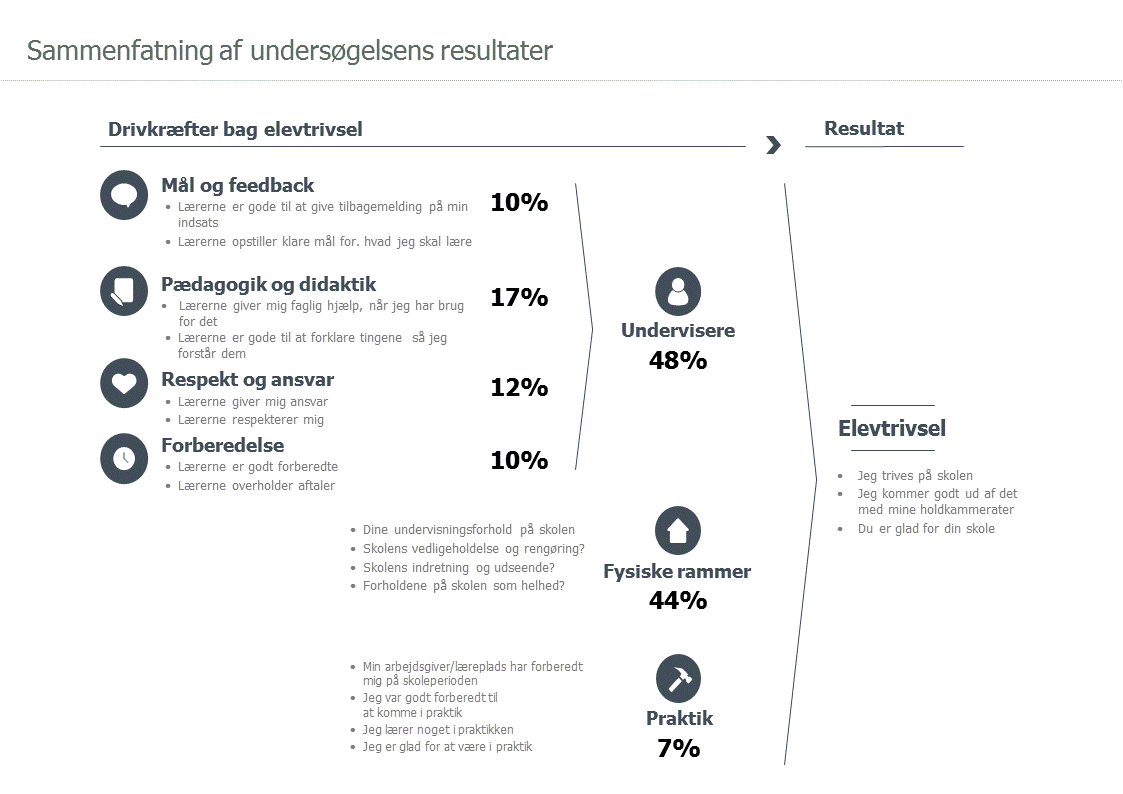 Plan for det praktikpladsopsøgende arbejdeI dette afsnit skal I fastlægge skolens handlingsplan for det praktikpladsopsøgende arbejde, som skal indeholde måltal. Handlingsplanen skal tage afsæt i de tal, der fremgår af skema 6 og 7. Først skal I forholde jer til udviklingen af data for jeres skole og derefter fastsætte resultatmål for 2016. Herefter skal I udfolde jeres handlingsplan for området ved at beskrive strategien for, organiseringen af og indholdet i jeres praktikpladsopsøgende arbejde. Skema 6: Elever i hovedforløb fordelt på aftaletyper og skolepraktika Opgjort ultimo august i året.b Omfatter følgende aftaletyper: Ordinære uddannelsesaftaler, ordinære kombinationsaftaler, ny mesterlæreaftaler samt uddannelser uden praktik.Datakilde: Praktikpladsstatikken, Styrelsen for it og læringUdviklingen i resultater og fastsættelse af resultatmålFørst en kommentar til data. Vores egne opgørelser viser en fremgang i antal personer, der har fået en aftale på 13 pct. fra 2014 til 2015. Derfor undrer det at bestandstallene viser en tilbagegang.Vi har en relativt høj overgang fra grund- til hovedforløb og et lavt frafald på hovedforløbet, jf. skema 2. Det er vi meget tilfredse med og det kan tilskrives et vedholdende arbejde med elevernes praktikparathed og EMMA kriterier. Vi har desværre mindre mulighed for at påvirke fordelingen på aftaletyper. Vi gør en stor og stigende praktikpladsindsats, hvor vi objektivt informerer om de forskellige muligheder virksomhederne har for at tage elever i praktik. Vi må konstatere, at flere og flere virksomheder får øjnene op for korte aftaler og delaftaler. Det kan der være mange gode grunde til, men vores ambition er at få så mange som muligt i ordinær praktik. Vi forventer at kunne øge antallet af ordinære uddannelsesaftaler i 2016. Grundet færre – men bedre kvalificerede - elever på skolerne generelt, vil udbuddet af elever til praktikvirksomhederne blive mindre. Sammenholdt med en øget beskæftigelse inden for de fleste af vores brancher, vil efterspørgslen stige og der vil inden for flere fagområder blive mangel på elever. Virksomhederne har derfor interesse i at lave længere aftaler, og det vil EUC Sjælland gøre virksomhederne opmærksomme på.De korte aftaler har vundet indpas og foretrækkes af mange virksomheder. Vores forventede vækst på de ordinære uddannelsesaftaler, vil dog stabilisere den fremgang de korte uddannelsesaftaler har oplevet de seneste år, og deres andel af det samlede antal uddannelsesaftaler forventes at være på niveau med 2015. Derfor forventer vi også at overgangen af elever til Praktikcentret bliver mindre i 2016. Vi vil arbejde målrettet på at få nedbragt antallet af VFU aftaler og delaftaler, til fordel for ordinære-, rest- og korteaftaler. Skema 7: Praktikpladssøgende elever a Opgjort ultimo august i året.Obs. værdier mindre end fem, vil grundet diskretionshensyn ikke fremgå af tabellen.Datakilde: Praktikpladsstatikken, Styrelsen for It og LæringUdviklingen i resultater og fastsættelse af resultatmålVurdering af resultaterne for 2015Som i resten af landet har EUC Sjælland oplevet en stigning i antallet af elever i 2015, med et afsluttet grundforløb og uden praktikplads. For EUC Sjællands vedkommende skyldes det primært en gruppe elever fra optagene inden den nye reform trådte i kraft til august, med ringe almene og faglige kompetencer eller personlige problemer. Dem har vi haft svært ved at skaffe praktikpladser til. En stigning på 39 pct. er høj, men antalsmæssigt er det  på et meget lille niveau i forhold til, at ca. 500 elever årligt afslutter et grundforløb på skolen.Resultatmål 2016Vi har klare forventninger om at antallet af praktikpladssøgende elever med et afsluttet grundforløb, vil falde markant i 2016. Dette skyldes effekterne af EUD reformen og de beskæftigelsesmæssige konjekturer. Adgangskravene til erhvervsuddannelserne sorterer automatisk elever med dårlige almene kompetencer fra, det lave elevtal på skolen og den øgende efterspørgsel på praktikelever i virksomhederne, vil sammen med en skærpet indsats på det praktikpladsopsøgende arbejde, nedbringe antallet af praktikpladssøgende elever med et afsluttet grundforløb.Beskrivelse af det praktikpladsopsøgende arbejdePå EUC Sjælland har vi organiseret det praktikpladsopsøgende arbejde på følgende måde. Virksomhedscenterchefen i samarbejde med Praktikcenterchefen er ansvarlig for den overordnede koordinering af det praktikpladsopsøgende arbejde. Flere forskellige faggrupper deltage i det praktikpladsopsøgende arbejde, med forskellige ansvars- og fokusområde. Følgende deltager fuldtids i det opsøgende arbejde; 2 Praktikpladskonsulenter (VHC)2 AUB konsulenter (VHC)1 Koordinator i Praktikcenteret2 Praktikpladsopsøgere (PC) Følgende deltager i det omfang deres primære opgaver tillader det;7 Instruktører (PC)GF1 og GF2 faglærerne Fagområderne er delt op blandt de overnævnte deltagere. Opdelingen er i to hovedgrupper, 1. Bygge og anlæg, 2. de resterende uddannelser. For begge områder gælder, at der ikke skelnes mellem EUD og EUX. De omtales som ”elever”.1. Bygge og anlægsområdet (murer, tømrer og struktør)Praktikpladsopsøgerne (PC) har ansvar for at opsøge praktikpladser for GF elever og PC elever.Praktikcenterkoordinatoren (De store bygge- og anlægsprojekter) ansvar for at Koordinerer indsatsen i forhold til de store entreprenører bredt i organisationen.  AUB konsulenten inden for B&A (I de perioder vi har en) Primært opsøge virksomheder uden godkendelse, skal koordinerer indsatsen med de øvrige deltagere.GF faglærerne inden for B&A. Anvender deres netværk til at få elevpladser og koordinerer med Praktikpladsopsøgerne.2. De øvrige fagområder, (Frisør, Tand, Bygnings- og brugerservice, Smede, Strøm, styring og IT, VVS, Auto samt Tansport og logistik)Praktikpladskonsulenterne (VHC) har ansvar for GF eleverne. I tæt samarbejde med GF faglærerne og PC.Praktikpladsinstruktørerne har ansvar for PC eleverne, i tæt samarbejde med PraktikpladskonsulenterneGF faglærerne, anvender deres netværk til at få elevpladser og koordinerer med Praktikpladskonsulenterne (VHC)AUB konsulenten (I de perioder vi har en) Primært opsøge virksomheder uden godkendelse, skal koordinerer indsatsen med de øvrige deltagere.Praktikcenterkoordinatoren (De store bygge- og anlægsprojekter) ansvar for at Koordinerer indsatsen i forhold til de store entreprenører bredt i organisationen.I skemaform;Koordinering og samarbejde med skoler og LUU’er.Skolen har løbende 4-6 AUB projekter kørende som søges i samarbejde med de Lokale Uddannelsesudvalg.EUC Sjælland er med i det regionale projekt ”Praktik på store byggerier”. Skolen er lead partner på projektet og koordinerer sammen med de andre bygge- og anlægsskoler i regionen, arbejdet omkring at servicerer regionens store byggeprojekter med elever. Dette varetages internt af Praktikcentret. Det overordnede formål med skolesamarbejdet er at skabe balance mellem udbud og efterspørgsel af lærlinge på de store sjællandske anlægsprojekter, som sættes i gang i nærmeste fremtid. Dette gøres ved at arbejde på flere områder. For det første ved at sikre en hurtig, professionel og proaktiv servicering af entreprenører og bygherre inden og under anlægsfasen.For det andet ved at organisere én indgang mellem byggerierne og skolerne. For det tredje skal der arbejdes med strategier for rekruttering af nye elevgrupper.Og for det fjerde ved at et etablere et koordineret samarbejde erhvervsskolerne imellem, således at praktikpladsopfølgningen kan fungere på tværs af skolerne.   Skolen er ligeledes med i EU projektet ”Udvikling af praktikpladsordninger i SMV’er i Region Sjælland” hvor der koordineres og samarbejdes blandt erhvervsskolerne i regionen, omkring at få flere SMV’er til at tage elever, i brancher uden for bygge- og anlægsområdet. Varetages internt af Virksomhedscentret.De to projekter køre sideløbende og de skal koordineres i projekternes styregrupper og internt på skolerne mellem Praktikcentret og Virksomhedscentret.Udfordringer For at skaffe tilstrækkeligt med praktikpladser til skolens elever og for at det praktikpladsopsøgende arbejde skal lykkedes, kræver det at eleverne er klædt godt på til deres del af opgaven. IndsatserI 2016 vil vi på EUC Sjælland sætte yderligere fokus på at gøre eleverne praktikpladsparate, med fokus på:Det gode CV og ansøgning. Både hjælp til, men også styring af at alle elever får lavet et godt CV, og har en skabelon til en god ansøgning.Inddragelse af de faglige organisationer og virksomheder, i form af besøg og indlæg i undervisningen. De skal bidrage med at skærpe elevernes viden om hvad der virker og hvad der forventes af dem. Implementerer aktiviteterne på tværs af alle skolens uddannelser.Forventede resultater 2016De første erfaringer med det praktikpladsopsøgende arbejde i den nye EUD reform, gør at vi nu kan tilrette strategien og skærpe indsatsen. På EUC Sjælland tror vi på et stærkt forpligtende samarbejde i mellem de forskellige aktører i det opsøgende arbejde. En tydelig ansvarsfordeling, faste mødeintervaller og et vedholdende fokus på koordinering mellem aktørerne gør, at vi også er i stand til at forbedre indsatsen og nå vores mål.Andel af elever som efter afsluttet GF2 har en praktikplads, skal være på minimum 90%.  Antal virksomhedsbesøg øges med 10% i forhold til 2015. (2015: 593 besøg)Det fælles pædagogiske og didaktiske grundlag I skoleåret 2016/2017 er der særligt fokus på følgende elementer:Pædagogisk ledelseTeamsamarbejdeHelhedsorienteret undervisningLæringsmiljø Med disse temaer ønsker vi at opnå følgende:Styrke et særligt fokus på elevernes læring og sikre kvalitet og udvikling af undervisningen.Understøtte lærerne i deres arbejde med elevernes trivsel.Skabe sammenhæng mellem skolens målsætninger og praksis og derved styrke mulighederne for at opfylde de fastsatte mål.Skabe et fælles pædagogisk ståsted for lærere, team og faggrupper – så der skabes ejerskab til beslutninger og tiltag.Styrke fælles kompetenceudvikling omkring elevernes læring.Skabe platforme for pædagogisk ledelse.Styrke samarbejdet mellem grundfagslærere og faglærere.Øge medarbejdertrivslen via fællesskab omkring opgaveløsningen.Udnytte potentialet i kollegial sparring og videndeling.Udnytte rationalet og udviklingspotentialet i lærernes fælles forberedelse.Skabe muligheder for udvikling af nye undervisningsmaterialer.Øge elevernes lyst til at lære.At eleverne lærer, at bruge sine teoretiske og praktiske færdigheder i sammenhænge.Understøtte elevernes motivation.Øge det faglige udbytte af undervisningen.Sikre, at eleverne tilegner sig viden, færdigheder og kompetencer gennem de helheder som er i uddannelsen.Skabe større elevtrivsel og derved øge mulighederne for øget gennemførelse.Forbedre de fysiske rammer for undervisningen.Vi vil arbejde med følgende konkrete aktiviteter for at opnå forandring:Der arbejdes målrettet med ledelsesmæssig supervision og feedback på lærernes undervisning. Cheferne går meget tættere på lærernes praksis, eksempelvis gennem deltagelse i undervisningen og feedback på observationerne. Gennem sådanne tiltag udvikles et fælles sprog og en fælles forståelse, og dette muliggør at de pædagogiske chefer kan bidrage til og lede den pædagogiske udvikling på et legitimt grundlag, der også opfattes som meningsfuldt af lærerne.Der arbejdes systematisk med teamudvikling.Direktionen, pædagogiske chefer, ressourcechefer og uddannelsesledere er påbegyndt et fælles lederudviklingsforløb via Metropol. Der er tilrettelagt to moduler på diplomuddannelse i ledelse med overskriften ”Pædagogisk ledelse og udvikling på EUC Sjælland”.Udvikling af fælles forståelse af pædagogisk ledelse på ledelsesniveau – gennem afholdelse af fælles internat – bl.a. med konsulenthjælp udefra.De pædagogiske chefer og uddannelsesledere tydeliggør og operationaliserer skolens værdigrundlag gennem sin kommunikation med lærere og elever.Indførelse af Udviklingsplan for de geografiske undervisningssteder – som metode og dialogværktøj med lærerne, til implementering af dele af det fælles pædagogiske-didaktiske grundlag.Oprettelse af Pædagogisk Råd for skolens 10 team – som forum for udøvelse af pædagogisk ledelse og medarbejderindflydelse.Der afholdes et to-timers teammøde hver 14.dag – faciliteret af de pædagogiske chefer. Her arbejdes målrettet med pædagogik, videndeling, didaktik, læringsmål, undervisningsplaner, elevtrivsel m.v. Der afholdes et to-timer faggruppemøde hver 14.dag – faciliteret af uddannelseslederne. Her arbejdes bl.a. med faglig sparring, den lokale undervisningsplan, talentarbejde, nye bekendtgørelser m.v.De pædagogiske chefer og uddannelsesledere arbejder med faste dagsordenskabeloner til team – og faggruppemøder og sikrer at de relevante punkter, i forhold til skolens årshjul, er på dagsordenen. De pædagogiske chefer sikrer konstruktive forstyrrelser, der ansporer teamet til refleksion og læring.Helhedsorienteret undervisning skal være et element i alle uddannelser og skal beskrives i niveau 3 i den lokale uddannelsesplan (LUP)Ledelsen understøtter at grundfagslærere og faglærere får mulighed for at mødes regelmæssigt.Uddannelsesmæssigt, bl.a. via kompetenceløft på 10 ECTS.Målrettede indsatser med baggrund i elevtrivselsundersøgelserne.Der er indført geografiske elevmøder, hvor alle elever kan møde op og øve indflydelse på udvalgte temaer – bl.a. elevtrivsel og undervisningsmiljø.Der er oprettet et fælles elevråd på hele skolen.Der er elever repræsenteret i skolens Pædagogiske Råd.Ved systematisk arbejde med klasseledelse, tydelige læringsmål, samt feedback og evaluering.Sådan måler vi, om der er sket forandringVed at spørge lærerne om de, i højere grad, føler sig støttet i udviklingen af deres praksis.Der vil løbende blive foretaget kvalitative vurderinger af indholdet på og udbyttet af team- og faggruppemøderne.I medarbejdertrivselsundersøgelser (MTU)Helhedsorienteret undervisning skal beskrives i de lokale undervisningsplaner. Ved at spørge eleverne om de mærker at undervisningen tilrettelægges i helheder, f.eks. om de kan se sammenhænge mellem teori og praksis.Ved at registrere om der er et tættere samarbejde mellem grundfagslærere og faglærere og at det udmøntes i konkrete undervisningsforløb.Der kører to elevtrivselsundersøgelser på et skoleår – en i november og en som opfølgning på udvalgte indsatser i maj. Der vil blive opstillet konkrete og målbare mål i forhold til resultaterne i disse undersøgelser. (kvantitativt)Ved at der arbejdes regelmæssigt med elevernes læringsmiljø på team- og faggruppemøder (kvalitativt)Gennem hvilke aktiviteter vil den pædagogiske ledelse sikre, at der løbende og systematisk følges op på, at de(t) valgte element(er) bliver praktiseret i den enkelte lærers undervisning?De pædagogiske chefer og uddannelsesledere deltager i lærernes undervisning og sikrer systematisk feedback på udvalgte og aftalte indsatser – set i forhold lærernes udviklingsbehov, samt skolens fokus – og indsatsområder.De pædagogiske chefer og uddannelsesledere skal sikre at dagsordner på team- og faggruppemøder centreres omkring elevernes læring og trivsel.I MUS-samtaler.De pædagogiske chefer sikrer konstruktive forstyrrelser, der ansporer teamet til refleksion og læring.Hvordan vil den pædagogiske ledelse sikre, at erfaringer fra undervisningens praksis systematisk danner grundlag for eventuelle justeringer i det fælles pædagogiske og didaktiske grundlag og/eller i lærernes praksis?De pædagogiske chefer afholder teamudviklingssamtaler med alle team.De pædagogiske chefer involverer lærerne i udmøntningen af punkterne i skolens udviklingsplan.Skolens Pædagogiske Råd (PR) involveres i skolens udviklingstiltag – herunder evt justeringer i det fælles pædagogiske og didaktiske grundlag.Uddannelseslederne sikrer at alle de lokale uddannelsesplaner (LUP-er) indeholder de lovmæssige krav og afspejler skolens målsætninger og indsatser.I skal vurdere om de(t) valgte element(er) er med til at skabe de(n) forventede forandring(er) og på baggrund heraf foretage de nødvendige justeringer.Styrket undervisningsdifferentieringPå EUC Sjælland vil vi have særlig fokus på:Undervisningens indholdStøtte til elevenHvilke(n) konkret(e) forandring(er) forventer I at opnå?På EUC Sjælland vil vi have særlig fokus på undervisningens indhold og støtte til eleven som metoder til undervisningsdifferentiering. Vi forventer, at den enkelte elev dermed opnå større udbytte af undervisningen og oplever øget motivation som forventes at påvirke elevens gennemførelse positivt. I praksis betyder det, at lærerne løbende afdækker den enkelte elevs forudsætninger og behov på forskellige måder (screening, test, logboger osv.). Herved kan underviserne tilrettelægge indholdet således at opgavens sværhedsgrad, materialeanvendelse og arbejdsmetode står mål med elevens forudsætninger og nærmeste udviklingszone. Det vil også danne grundlag for den støtte der tilbydes eleven, idet lærerne kan anvende den viden i forbindelse med valget af den tid der bruges til vejledning og støtte, metoder og tilgange til instruktion og organiseringen af undervisningen (fx homogene, heterogene grupper). Vi ønsker at være på forkant med elevernes faglige forudsætninger - inden eleverne starter på grundforløbets første - og anden del. Der foretages en gennemlæsning af samtlige uddannelsesplaner, således at behov for højere niveauer, støtte i dansk og/eller matematik eller SPS, kan blive behørigt og betids imødekommet og iværksat. Derudover screenes eleverne i fagene dansk og matematik, af skolens læse/- og matematikvejleder, inden for de første 14 dage. På grundforløbets første del, placeres elever med behov for støtte i dansk og/eller matematik, på grundforløbets støttespor, som varetages af tilknyttede ressourcepersoner med linjefag/diplom i specialpædagogik. Elever med behov for IT – rygsæk oplæres under hensyntagen til deres individuelle behov. På grundforløbets anden del tilbydes elever med behov for støtte – støttespor eller lektiehjælp.Elever som vurderes, at kunne dygtiggøre sig yderligere, tilbydes et valgfag, som relaterer sig til deres individuelle fremtidige uddannelsesønske(r). Endvidere er der mulighed for at blive tilbudt bonusfag, evt. deltagelse i erhvervsfag 2 eller erhvervsfag 3 på niveau 2 (GF1)Kan digitale midler indgå som redskab i undervisningsdifferentieringen? Hvis ja, hvordan? På EUC Sjælland anvendes forskellige digitale midler og medier til at understøtte undervisningen og differentiering. Der anvendes både flipped learning og blended learning, hvor fx YouTube og QR koder med instruktionsvideoer og vejledninger anvendes. Det betyder, at eleven kan vælge at repetere allerede kendt stof ved en hurtig gennemgang eller se instruktion og vejledning gentagne gange efter behov. Det betyder også, at eleverne kan arbejde i forskellig tempi med de stillede opgaver. Erfaringerne med anvendelse af Find2Learn var, at det havde positiv indflydelse på elevernes motivation og kunne tilgodese elevernes forskellige læringsstile. Derfor påtænker vi at abonnere på lignende program EDU-Caching, som er et middel der differentiere i forhold til motivation, læringsstil og i øvrigt tilgodeser elevernes behov for læring, motion og bevægelse. Der ud over vil der fortsat blive anvendt materialer hentet fra internettet, som giver differentieringsmuligheder for omfang og dybde for den enkelte elev.Hvordan måler I om de(n) valgte metode(r) bidrager til at øge elevernes læringsudbytte, motivation og fastholdelse?Karaktergennemsnit, elevtrivselsundersøgelser, fravær og frafald – samt ved dialog med elevrådet.Gennem hvilke aktiviteter vil den pædagogiske ledelse følge op på, at de(n) valgte metode(r) bliver praktiseret i lærernes undervisning?I praksis er der en tæt sammenhæng mellem differentiering, målstyret undervisning og feedback. Derfor har vil der blive lagt særlig på disse temaer på kommende teammøder og faggruppemøder. Den pædagogiske ledelse vil der derfor være særlig fokuseret på, hvordan lærerne arbejder med konkrete undervisningsplaner, og feedback metoder i forhold til elevernes læring. Det er hensigten, at møderne vil blive anvendt til erfaringsudveksling og vidensdeling om undervisningspraksis her under også metoder til undervisningsdifferentiering. På EUC Sjælland har vi gennem de sidste år haft forskellige kompetenceudviklingsforløb bl.a. i forbindelse med digitalisering, hvilket betyder at vi har lærere, der støtter og vejleder kollegaer i anvendelse af metoder og midler.Hvordan arbejder den pædagogiske ledelse med, at lærernes erfaringsudveksling og vidensdeling om deres undervisningspraksis bliver anvendt til at udvikle og styrke metoder til undervisningsdifferentiering? I skal vurdere virkningen af de valgte undervisningsdifferentieringsmetoder i forhold til elevernes læringsudbytte, motivation og fastholdelse, samt hvorvidt der er behov for justeringer.Vi monitorerer udviklingen i fravær og frafald meget tæt. Vi analyserer eventuelle udsving og får dermed viden om årsagerne til et eventuelt stigende fravær/frafald. Såfremt begrundelserne for fravær/frafald har relation til elevens læringsudbytte og/eller motivation, vil den pædagogiske ledelse i samarbejde med lærerne vurdere, hvorvidt der er behov for justeringer eller ændringer i praksis i forhold til undervisningens indhold og/eller den støtte eleverne får. Der ud over anvendes ETU’ernes resultater til at arbejde med konkrete indsatser i vores udviklingsplaner. Arbejdet med disse indsatser ledes af uddannelsesledere og pædagogiske chefer, men involverer teamene i processen og beslutninger om konkrete tiltag og handlinger. Årligt temaI handlingsplan 2016 har ministeren for børn, undervisning og ligestilling ikke fastsat et særligt tema. I kan i afsnittet selv udpege et tema, fx et særligt strategisk indsatsområde, som I ønsker at rette særligt fokus på.EUC Sjælland har fravalgt et tema i år, hvor mange kræfter prioriteres til udbudsrunden.Mål 1: Flere elever skal vælge en erhvervsuddannelse direkte fra 9. eller 10. klasseInstitutionsniveauInstitutionsniveauInstitutionsniveauInstitutionsniveauInstitutionsniveauLandsplanb (%)Mål 1: Flere elever skal vælge en erhvervsuddannelse direkte fra 9. eller 10. klasse201320142015201620162015Mål 1: Flere elever skal vælge en erhvervsuddannelse direkte fra 9. eller 10. klasseResultatResultatResultatResultatmålResultatResultatIndikatoraAnsøgertal26433333835018,50%Mål 2: Flere skal fuldføre en erhvervsuddannelseInstitutionsniveauInstitutionsniveauInstitutionsniveauLandsplanMål 2: Flere skal fuldføre en erhvervsuddannelseResultater/forventede resultaterResultater/forventede resultaterResultatmålResultatMål 2: Flere skal fuldføre en erhvervsuddannelse20142015e20162014IndikatoraPåbegyndt grundforløb og overgang til hovedforløb 60Supplerende indikatorbFrafald på grundforløb20,5%Anslået 121015,8%Supplerende indikatorbFrafald på grundforløb20,5%Anslået 181515,8%Supplerende indikatorcFrafald på hovedforløb 6,3%658,4%Supplerende indikatordOvergang fra grundforløb til hovedforløb 61,4%636553,7%Mål 3: Erhvervsuddannelserne skal udfordre alle elever, så de bliver så dygtige, de kanInstitutionsniveauInstitutionsniveauLandsplanMål 3: Erhvervsuddannelserne skal udfordre alle elever, så de bliver så dygtige, de kan201620162016Mål 3: Erhvervsuddannelserne skal udfordre alle elever, så de bliver så dygtige, de kanResultatmålResultatResultatIndikatoraAndel elever med fag på ekspertniveau15Midlertidig indikatorbAndel elever, der er i gang med fag på højere niveau end det obligatoriske15Midlertidig indikatorcAndel elever, der er i gang med eux25Midlertidig indikatordAndel elever, der følger talentspor10Mål 3: Erhvervsuddannelserne skal udfordre alle elever, så de bliver så dygtige, de kanInstitutionsniveauInstitutionsniveauLandsplanLandsplanMål 3: Erhvervsuddannelserne skal udfordre alle elever, så de bliver så dygtige, de kanResultater 2013Resultater 2013Resultater 2013Resultater 2013Mål 3: Erhvervsuddannelserne skal udfordre alle elever, så de bliver så dygtige, de kanBeskæftigelsesfrekvensen for færdiguddannedeAntal færdiguddannedeBeskæftigelsesfrekvensen for færdiguddannede Antal færdiguddannedeIndikatoraBeskæftigelsesfrekvensen for nyuddannede 0,723640,7033.123Mål 4: Tilliden til og trivslen på erhvervsskolerne skal styrkesInstitutionsniveauInstitutionsniveauLandsplanMål 4: Tilliden til og trivslen på erhvervsskolerne skal styrkes201620162016Mål 4: Tilliden til og trivslen på erhvervsskolerne skal styrkesResultatmålResultatResultatIndikatoraElevtrivselIndikatorbAftagertilfredshedElevers fordeling på aftaletyper m.v. ultimo augusta Elevers fordeling på aftaletyper m.v. ultimo augusta ResultaterResultaterResultaterResultaterResultatmålResultatmålElevers fordeling på aftaletyper m.v. ultimo augusta Elevers fordeling på aftaletyper m.v. ultimo augusta 201420142015201520162016Elevers fordeling på aftaletyper m.v. ultimo augusta Elevers fordeling på aftaletyper m.v. ultimo augusta AntalAndelAntalAndelAntalAndelI uddannelsesaftaleI ordinære uddannelsesaftaler m.v.b 79156,0%76855,6%60%I uddannelsesaftaleI restuddannelsesaftaler16211,5%1319,5%10%I uddannelsesaftaleI korte uddannelsesaftaler21815,4%26219,0%20%I skolepraktikSkolepraktik 18212,9%16111,7%5%I skolepraktikDelaftale under skolepraktik342,4%322,3%5%I skolepraktikVFU-forløb under skolepraktik 251,8%272,0%0%TotalTotal1412100 %1381100 %100 %Praktikpladssøgende elever ultimo augustaInstitutionsniveauInstitutionsniveauInstitutionsniveauInstitutionsniveauInstitutionsniveauLandsplanLandsplanLandsplanPraktikpladssøgende elever ultimo augustaResultaterResultaterResultaterResultatmålResultatmålResultaterResultaterResultaterPraktikpladssøgende elever ultimo augusta2014(antal)2015(antal)Ændring i pct.2016(antal)Ændring i pct. ift. 20152014(antal)2015(antal)Ændring i pct.Praktikpladssøgende elever med afsluttet grundforløb233239%20-38%2285252010,3%Heraf praktikpladssøgende elever med afsluttet grundforløb i uddannelser med skole praktik 232926%20-31%1939224715,9%Heraf praktikpladssøgende elever med afsluttet grundforløb i uddannelser uden skole praktikIngen dataIngen dataIngen dataIngen dataIngen data346273-21,1%BrancherPraktikpladsKonsulenter”Prk-Konsulent” (VHC)Koordinator og Praktikpladsopsøger”PC-opsøger”(PC)Praktikplads-Instruktøren(PC)AUB konsulenter(VHC)GF faglærer(GF1 og GF2)Bygge & anlæg(Murer/tømrer/struktør)Deltager ved henvendelse.Ansvar for GF og PC elever. Koordinerer med GF faglærerne, og inddrager relevante kolleger.Koordinerer med PC og inddrager relevante kolleger. Bruger deres kontakter til at afsætte elever. Koordinerer med PC omkring eleverne.VVS og Strøm, styring og ITAnsvar for GF eleverne.Koordinerer aktiviteter omkring de store byg-anlægs projekter. Ansvar for PC eleverne.Koordinerer med og inddrager relevante kollegerBruger deres kontakter til at afsætte elever. Koordinerer med Prk-konsulenter omkring eleverne.Bygnings- og brugerservice, Tand og FrisørAnsvar for GF eleverne.Koordinerer aktiviteter omkring de store byg-anlægs projekterAnsvar for PC eleverne.Koordinerer med og inddrager relevante kollegerBruger deres kontakter til at afsætte elever. Koordinerer med Prk-konsulenter omkring eleverne.Auto, Transport – logistik og SmedeAnsvar for GF eleverneKoordinerer aktiviteter omkring de store byg-anlægs projekterAnsvar for PC eleverne.Koordinerer med og inddrager relevante kollegerBruger deres kontakter til at afsætte elever. Koordinerer med Prk-konsulenter omkring eleverne.